г. УссурийскВ соответствии с Бюджетным Кодексом Российской Федерации, Федеральным законом от 06 октября 2003 года № 131-ФЗ «Об общих принципах организации местного самоуправления в Российской Федерации», Постановлением Правительства Российской Федерации от 25 октября 2023 года № 1782 «Об утверждении общих требований к нормативным правовым актам, муниципальным правовым актам, регулирующим предоставление                            из бюджетов субъектов Российской Федерации, местных бюджетов субсидий, в том числе грантов в форме субсидий, юридическим лицам, индивидуальным предпринимателям, а также физическим лицам - производителям товаров, работ, услуг и проведение отборов получателей указанных субсидий, в том числе грантов в форме субсидий», статьями 31, 56 Устава Уссурийского городского округа, постановлением администрации Уссурийского городского округа от 10 ноября 2022 года № 3034 – НПА «Об утверждении муниципальной программы «Поддержка социально ориентированных некоммерческих организаций на территории Уссурийского городского округа» на 2023- 2027 годы и о признании утратившим силу постановления администрации Уссурийского городского округа от 05 ноября 2015 года № 2935-НПА «Об утверждении муниципальной программы «Поддержка социально ориентированных некоммерческих организаций на территории Уссурийского городского округа» на 2016 -2024 годы, в целях приведения в соответствие с действующим законодательством ПОСТАНОВЛЯЕТ:1. Внести в постановление администрации Уссурийского городского округа от 15 июня 2017 года № 1824-НПА «Об утверждении Положения                  о предоставлении субсидии на реализацию социально значимых проектов социально ориентированных некоммерческих организаций Уссурийского городского округа» (далее - Постановление) следующие изменения:1) в преамбуле Постановления:слова «Постановлением Правительства Российской Федерации от                      18 сентября 2020 года N 1492 "Об общих требованиях к нормативным правовым актам, муниципальным правовым актам, регулирующим предоставление субсидий, в том числе грантов в форме субсидий, юридическим лицам, индивидуальным предпринимателям, а также физическим лицам - производителям товаров, работ, услуг, и о признании утратившими силу некоторых актов Правительства Российской Федерации» заменить словами «Постановлением Правительства Российской Федерации от 25 октября 2023 года № 1782 «Об утверждении общих требований                        к нормативным правовым актам, муниципальным правовым актам, регулирующим предоставление из бюджетов субъектов Российской Федерации, местных бюджетов субсидий, в том числе грантов в форме субсидий, юридическим лицам, индивидуальным предпринимателям, а также физическим лицам - производителям товаров, работ, услуг и проведение отборов получателей указанных субсидий, в том числе грантов в форме субсидий»;2) в Положении о предоставлении субсидии на реализацию социально значимых проектов социально ориентированных некоммерческих организаций Уссурийского городского округа, утвержденное Постановлением (далее – Положение):а) в пункте 1 раздела I Положения слова «цели, условия, порядок                     и объем предоставления субсидии, условия и порядок возврата средств субсидии, устанавливает требования к отчетности, а также требования об осуществлении контроля за соблюдением условий, цели и порядка предоставления субсидии и ответственности за их нарушения.» заменить словами «условия, порядок предоставления субсидии, требования                           к отчетности, а также требования об осуществлении контроля (мониторинга) за соблюдением условий и порядка предоставления субсидии и ответственности за их нарушения.»;б) в пункте 3 раздела I Положения слова «в том числе» исключить;в) пункт 4 раздела I Положения изложить в следующей редакции:«4. Главным распорядителем бюджетных средств, до которого                        в соответствии с бюджетным законодательством Российской Федерации, как получателя бюджетных средств, доведены лимиты на предоставление субсидий на соответствующий финансовый год, является администрация Уссурийского городского округа (далее - Главный распорядитель).»;г) пункт 5 раздела I Положения изложить в следующей редакции:«5. Способом предоставления субсидии из бюджета Уссурийского городского округа в пределах лимитов бюджетных обязательств в текущем финансовом году является финансовое обеспечение затрат, связанных                      с реализацией социально значимых проектов.»;д) пункт 7 раздела I Положения  изложить в следующей редакции:«7. Сведения о субсидиях на реализацию социально значимых проектов размещаются на едином портале бюджетной системы Российской Федерации в информационно-телекоммуникационной системе сети "Интернет" (далее - единый портал) в порядке, установленном Министерством финансов Российской Федерации.»;е) пункт 10 раздела II Положения изложить в следующей редакции:«10.Объявление о проведении конкурса размещается Уполномоченным органом на едином портале и на официальном сайте Администрации (https://www.adm-ussuriisk.ru) в информационно – телекоммуникационной сети «Интернет» не позднее чем за 30 календарных дней до даты окончания  приема заявок. Объявление о проведении конкурса должно содержать сведения, предусмотренные подпунктом «б» - «ф» пункта 21 Общих требований                     к нормативным правовым актам, муниципальным правовым актам, регулирующим предоставление из бюджетов субъектов Российской Федерации, местных бюджетов субсидий, в том числе грантов в форме субсидий, юридическим лицам, индивидуальным предпринимателям, а также физическим лицам - производителям товаров, работ, услуг и проведение отборов получателей указанных субсидий, в том числе грантов в форме субсидий, утвержденных Постановлением Правительства РФ от 25 октября 2023 года № 1782.»;ж) пункт 11 раздела II Положения изложить в следующей редакции:«11. Для участия в конкурсе по состоянию на дату не ранее, чем                 за 30 календарных дней до даты подачи заявки СО НКО должна соответствовать следующим требованиям:СО НКО не является иностранным юридическим лицом, в том числе местом регистрации которого является государство или территория, включенные в утвержденный Министерством финансов Российской Федерации перечень государств и территорий, используемых для промежуточного (офшорного) владения активами в Российской Федерации (далее - офшорные компании), а также российским юридическим лицом,                 в уставном (складочном) капитале которого доля прямого или косвенного (через третьих лиц) участия офшорных компаний в совокупности превышает 25 процентов (если иное не предусмотрено законодательством Российской Федерации). При расчете доли участия офшорных компаний в капитале российских юридических лиц не учитывается прямое и (или) косвенное участие офшорных компаний в капитале публичных акционерных обществ   (в том числе со статусом международной компании), акции которых обращаются на организованных торгах в Российской Федерации, а также косвенное участие офшорных компаний в капитале других российских юридических лиц, реализованное через участие в капитале указанных публичных акционерных обществ;СО НКО не находится в перечне организаций и физических лиц,                   в отношении которых имеются сведения об их причастности                                      к экстремистской деятельности или терроризму;СО НКО не находится в составляемых в рамках реализации полномочий, предусмотренных главой VII Устава ООН, Советом Безопасности ООН или органами, специально созданными решениями Совета Безопасности ООН, перечнях организаций и физических лиц, связанных с террористическими организациями и террористами или                      с распространением оружия массового уничтожения;СО НКО не получает средства из бюджета Уссурийского городского округа на основании иных муниципальных правовых актов на цели, установленные п. 3 настоящего Положения;СО НКО не является иностранным агентом в соответствии                              с Федеральным законом «О контроле за деятельностью лиц, находящихся под иностранным влиянием»;у СО НКО на едином налоговом счете отсутствует или не превышает размер, определенный пунктом 3 статьи 47 Налогового кодекса Российской Федерации, задолженность по уплате налогов, сборов и страховых взносов              в бюджеты бюджетной системы Российской Федерации;у СО НКО отсутствуют просроченная задолженность по возврату                    в бюджет Уссурийского городского округа иных субсидий, бюджетных инвестиций, а также иная просроченная (неурегулированная) задолженность по денежным обязательствам перед Уссурийским городским округом;СО НКО не находится в процессе реорганизации (за исключением реорганизации в форме присоединения к юридическому лицу, являющемуся получателем субсидии, другого юридического лица), ликвидации,                            в отношении его не введена процедура банкротства, деятельность получателя субсидии не приостановлена в порядке, предусмотренном законодательством Российской Федерации:в реестре дисквалифицированных лиц отсутствуют сведения                           о дисквалифицированных руководителе, членах коллегиального исполнительного органа, лице, исполняющем функции единоличного исполнительного органа, или главном бухгалтере (при наличии) получателя субсидии.»;з) в пункт 12 раздела II положения внести следующие изменения:подпункт «г» изложить в следующей редакции:«г) выписку из Единого государственного реестра юридических лиц, подтверждающую отсутствие сведений о нахождении юридического лица в процессе реорганизации (за исключением реорганизации в форме присоединения к юридическому лицу, являющемуся участником отбора, другого юридического лица), ликвидации, введении в отношении участника отбора процедуры банкротства, о приостановлении деятельности в порядке, предусмотренном законодательством Российской Федерации;»;подпункт «ж» изложить в следующей редакции:«ж) справку о расчётном или корреспондентском счете, открытом СО НКО в учреждениях Центрального банка Российской Федерации или кредитных организациях;»;дополнить подпунктом «и» следующего содержания:«и) справку налогового органа, подтверждающую отсутствие задолженности по уплате налогов, сборов и страховых взносов, пеней, штрафов, процентов подлежащих уплате в бюджеты бюджетной системы Российской Федерации в соответствии с законодательством Российской Федерации о налогах и сборах.»;и) в пункт 19 раздела II Положения внести следующие изменения:слова «об отказе в допуске СО НКО к участию в конкурсе» заменить словами «об отклонении заявки  СО НКО на участие в конкурсе»;слово «Порядка» заменить словом «Положения»;к) пункт 21 раздела II Положения изложить в следующей редакции:«21. Основанием для отклонения заявки СО НКО на участие в конкурсе является:а) несоответствие участника конкурса требованиям, установленным пунктом 11 настоящего Положения;б) непредставление (представление не в полном объеме) документов, указанных в объявлении о проведении конкурса и предусмотренных пунктом 11 Положения;в) несоответствие представленных участником конкурса заявок и (или) документов требованиям, установленным в объявлении о проведении конкурса и предусмотренным Положением;г) недостоверность информации, содержащейся в документах, представленных участником конкурса;д) СО НКО в течение 5 рабочих дней со дня получения Уведомления                о доработке заявки, документов и (или) проекта не предоставила                                в Уполномоченный орган доработанную заявку, документы и (или) проект или предоставила заявку, документы и (или) проект с не устраненными                     в полном объеме недостатками;е) проект, для осуществления которого запрашивается субсидия,                   не соответствует ни одному из направлений, указанных в пункте                           39 Положения;ж) заявка, прилагаемые к ней документы и проект поступили в адрес Уполномоченного органа после окончания срока приема заявок (в том числе по почте);Конкурс признается несостоявшимся в случае, если не поступило                     ни одной заявки от участника конкурса.Об отмене проведения конкурса Уполномоченный орган направляет участникам конкурса письменное уведомление посредством электронной почты или почтового отправления не позднее, чем за три календарных дня до окончания срока проведения конкурса, указанного в объявлении о проведении конкурса.»;л) в пункте 22 раздела II слова «Уведомление об отказе в допуске (с указанием оснований для отказа» заменить словами «Уведомление об отклонении заявки (с указанием оснований для отклонения заявки)»; м) в пункте 24 раздела II слова «Уведомление об отказе в допуске(с указанием оснований для отказа» заменить словами «Уведомление об отклонении заявки (с указанием оснований для отклонения заявки)»; н) пункт 33 изложить в следующей редакции:«33. В срок не позднее 3 рабочих дней, следующих за днем проведения заседания экспертной комиссии, секретарь экспертной комиссии оформляет решение экспертной комиссии протоколом заседания экспертной комиссии (далее – протокол), организует его подписание всеми членами экспертной комиссии и направляет  его в Уполномоченный орган. В протокол заседания экспертной комиссии вносятся следующие сведения:дата, время и место проведения рассмотрения и оценки заявок;информация об участниках конкурса, заявки которых были рассмотрены;информация об участниках конкурса, заявки которых были отклонены, с указанием причин их отклонения и положений объявления о проведении конкурса, которым не соответствуют такие заявки;последовательность оценки заявок, присвоенные заявкам участников отбора значения по каждому из предусмотренных критериев оценки проектов участников отбора, принятое на основании результатов оценки указанных заявок решение о присвоении таким проектам порядковых номеров;наименование получателя (получателей) субсидии, с которым (которыми) заключается соглашение, и размер предоставляемой ему (им) субсидии.»;о) пункт 35 раздела II Положения изложить в следующей редакции:«35. Уполномоченный орган не позднее 14-го календарного дня, следующего за днем определения получателей субсидии экспертной комиссией размещает протокол заседания экспертной комиссии на едином портале, а также на официальном сайте администрации Уссурийского городского округа (www.adm-ussuriisk.ru) в сети интернет.»;п) пункт 36 раздела III Положения изложить в следующей редакции: «36. Объем субсидии, предоставляемой получателю субсидии, устанавливаются в следующих размерах, но не более суммы, указанной                  в смете, прилагаемой к проекту: 1 место - 250 000,0 рублей;2 место - 220 000,0 рублей;3 место - 200 000,0 рублей;4 место - 180 000,0 рублей;5 место - 150 000,0 рублей;6 место - 130 000,0 рублей;7 место - 110 000,0 рублей.»;пункт 38 раздела III Положения изложить в следующей редакции:р) «Соглашение должно включать согласие СО НКО - получателей субсидий и лиц, получающих средства на основании договоров, заключенных с получателями субсидий, на осуществление в отношении их проверки главным распорядителе, как получателем бюджетных средств, соблюдения порядка и условий предоставления субсидии, в том числе в части достижения результатов предоставления субсидии, а также проверки органами муниципального финансового контроля соблюдения получателем субсидии и лицами, получающими средства на основании договоров, заключенных с получателями субсидии порядка и условий предоставления субсидии, в соответствии со статьями 268.1 и 269.2 Бюджетного кодекса Российской Федерации.»;с) дополнить раздел III Положения пунктом 38.1 следующего содержания:«38.1 В случае уменьшения главному распорядителю бюджетных средств ранее доведенных лимитов бюджетных обязательств, приводящего к невозможности предоставления субсидии в размере, определенном в Соглашении, новые условия предоставления субсидии определяются дополнительным соглашением по типовой форме. При недостижении согласия по новым условиям, Соглашение подлежит расторжению.При реорганизации СО НКО в форме слияния, присоединения или преобразования в Соглашение вносятся изменения путем заключения дополнительного соглашения к Соглашению в части перемены лица                          в обязательстве с указанием в Соглашении юридического лица, являющегося правопреемником.При реорганизации СО НКО в форме разделения, выделения, а также при ликвидации СО НКО Соглашение расторгается с формированием уведомления о расторжении Соглашения в одностороннем порядке и акта об исполнении обязательств по Соглашению с отражением информации о неисполненных получателем субсидии обязательствах, источником финансового обеспечения которых является субсидия, и возврате неиспользованного остатка субсидии в бюджет Уссурийского городского округа.»т) абзац второй пункта 40 раздела III Положения изложить                             в следующей редакции: «Распоряжение администрации Уссурийского городского округа                     в течение 3-х рабочих дней со дня его принятия размещается на официальном сайте администрации Уссурийского городского округа.»;у) пункт 46 раздела III Положения изложить в следующей редакции:«46. Субсидия из бюджета Уссурийского городского округа перечисляется на расчетные счета получателей субсидии, открытых в учреждениях Центрального банка Российской Федерации или кредитных организациях, управлением бухгалтерского учета и отчетности администрации Уссурийского городского округа согласно соглашению в течение 10 рабочих дней с даты получения от Уполномоченного органа заявки на перечисление субсидий с приложением списка получателей субсидий, утвержденного распоряжением администрации Уссурийского городского округа, и соглашений.»;ф) в пункте 46 раздела III Положения цифру «15» заменить цифрой «10»;х) пункт 47 раздела III Положения изложить в следующей редакции:«47. Результатом предоставления субсидии является реализация получателями субсидии мероприятий в соответствии со значениями показателей результативности, установленными в Соглашении.Результаты предоставления Субсидии должны быть конкретными, измеримыми с указанием в Соглашении точной даты завершения                               и конечного значения результатов.»;ц) в названии раздела V Положения исключить слово «целей»;ч) пункт 49 раздела V Положения изложить в следующей редакции: «49.Контроль (мониторинг) осуществляется в форме проверки главным распорядителем как получателем бюджетных средств соблюдения получателем субсидии порядка и условий предоставления субсидий. Органы муниципального финансового контроля осуществляют поверку в соответствии со статьями 268.1 и 269.2 Бюджетного кодекса Российской Федерации.Мониторинг достижения результатов предоставления субсидии осуществляется по итогам достижения значений результатов и показателей предоставления субсидии, определенных соглашением, и событий, отражающих факт завершения соответствующего мероприятия по получению результата предоставления субсидии (контрольная точка), в порядке и по формам, которые установлены Министерством финансов Российской Федерации.»ш) пункт 50 раздела V Положения изложить в новой редакции: «50. Ответственность за нарушение условий и порядка предоставления субсидии, не достижение значений результатов предоставления субсидии, за полноту и достоверность предоставленных отчетов и документов несет руководитель получателя субсидии в соответствии с действующим законодательством Российской Федерации.»;щ) в пункте 51 раздела V Положения исключить слово «целей»;ы) пункт 52 изложить в следующей редакции: «52. Уполномоченный орган несет ответственность за проверку достоверности документов, предусмотренных пунктом 12 Положения,  предоставленных получателем субсидии, и соответствие расходов требованием настоящего Положения. Уполномоченный орган в течение 5 дней с даты получения документов, указанных в пункте 48 проверяет правильность заполнения отчета о достижении результатов и показателей представления субсидий, отчет об осуществлении расходов, источником финансового обеспечения которых является субсидия, по формам, определенным соглашением, с приложением документов, подтверждающих оплату фактических расходов (копии платежных поручений, кассовых чеков, расходных ордеров и т.д.), аналитический отчет по форме согласно приложению №3 к Положению и документы, перечисленные в приложении №3 к Положению.»;э) пункт 53 раздела V Положения дополнить предложением следующего содержания: «Управление бухгалтерского учета и отчетности администрации Уссурийского городского округа несет ответственность за своевременность перечисления средств субсидии на расчетный или корреспондентский счет, открытый получателем субсидии в учреждении Центрального банка Российской Федерации или кредитной организации.»;ю) пункт 56 раздела V Положения изложить в следующей редакции:«В случае установления по результатам проверок, проведенных администрацией Уссурийского городского округа и органами муниципального финансового контроля, фактов нарушения получателем субсидии условий, установленных при предоставлении субсидии, установления фактов искажения информации в представленных отчетах и документах либо установления факта нецелевого использования денежных средств, не достижения значений результатов предоставления субсидии получатель субсидии обязан возвратить полученную в соответствующем отчетном финансовом году субсидию в полном объеме в доход бюджета Уссурийского городского округа:на основании требования администрации Уссурийского городского округа - не позднее 10 рабочих дней со дня получения получателем субсидии указанного требования;на основании представления и (или) предписания органов муниципального финансового контроля - в сроки, установленные в соответствии с бюджетным законодательством Российской Федерации.»;я) пункт 57 изложить в следующей редакции:«57. В случае отказа или уклонения получателя субсидии от добровольного возврата суммы предоставленной субсидии по основаниям, установленным настоящим разделом Положения, предоставленные средства субсидии взыскиваются в судебном порядке в соответствии с действующим законодательством Российской Федерации.»;а1) Приложение № 1 к Положению о предоставлении субсидий на реализацию социально значимых проектов социально ориентированным некоммерческим организациям Уссурийского городского округа изложить в новой редакции (прилагается). 2. Управлению делами аппарата администрации Уссурийского городского округа (Болтенко) разместить настоящее постановление на официальном сайте администрации Уссурийского городского округа.3. Управлению культуры администрации Уссурийского городского округа (Тесленко) опубликовать настоящее постановление в средствах массовой информации. 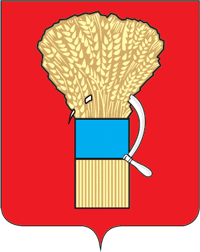 АДМИНИСТРАЦИЯУССУРИЙСКОГО ГОРОДСКОГО ОКРУГАПРИМОРСКОГО КРАЯПОСТАНОВЛЕНИЕАДМИНИСТРАЦИЯУССУРИЙСКОГО ГОРОДСКОГО ОКРУГАПРИМОРСКОГО КРАЯПОСТАНОВЛЕНИЕАДМИНИСТРАЦИЯУССУРИЙСКОГО ГОРОДСКОГО ОКРУГАПРИМОРСКОГО КРАЯПОСТАНОВЛЕНИЕ№ 